О внесении изменений в технический регламент Таможенного союза «О безопасности средств индивидуальной защиты» (ТР ТС 019/2011)В соответствии со статьей 52 Договора о Евразийском экономическом союзе от 29 мая 2014 года и пунктом 29 
приложения № 1 к Регламенту работы Евразийской экономической комиссии, утвержденному Решением Высшего Евразийского экономического совета от 23 декабря 2014 г. № 98, Совет Евразийской экономической комиссии решил:1. Внести в технический регламент Таможенного союза 
«О безопасности средств индивидуальной защиты» (ТР ТС 019/2011), принятый Решением Комиссии Таможенного союза от 9 декабря 2011 г. № 878, изменения согласно приложению.2. Настоящее Решение вступает в силу по истечении 180 дней 
с даты его официального опубликования.Члены Совета Евразийской экономической комиссии:От Республики
АрменияОт Республики
БеларусьОт Республики
КазахстанОт Кыргызской
РеспубликиОт Российской
ФедерацииМ. ГригорянИ. ПетришенкоС. ЖумангаринА. КасымалиевА. Оверчук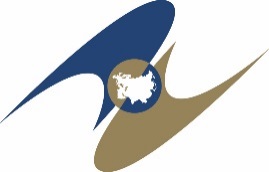 